Пожалуйста, не забудьте - ДЗ (фото и видео) нужно присылать на почту novgorodova.distant.solf@mail.ru ДО СРЕДЫ включительно!1. Построить письменно (прислать фото) и сыграть на фортепиано (прислать видео) 5 интервалов:б3 от Ля, ч5 от Ре, б2 от Соль, ч4 от Фа, ч8 от Ми.На видео - играть интервалы и рассказывать о каждом (название, ноты, количество тонов/полутонов, консонанс или диссонанс) и спеть попевку.2. До мажор - построить письменно натуральный и гармонический вид, VII7с разрешением в Т53, главные трезвучия - Т53 (на I ст.), S53 (на IV ст.), D53 (на V ст.). Все это сыграть и спеть (прислать видео).Видео с подобным заданием отправлю в WA.3. Работа с песенкой «Два жадных медвежонка» должна осуществляться под видеосопровождение - отдельный видеофайл с моим исполнением отправлю в группу в WA. Скан песенки - во вложении, пожалуйста, распечатайте его для дальнейшей работы. Как работать с песенкой - послушать мое исполнение песенки и сыграть мелодию, чтобы увидеть, что она почти полностью строится на м2 (VII - I ст.). Но главное - петь песенку вместе со мной и вместе со мной успевать заполнять восьмые паузы хлопками. Ваше видео с песенкой на этой неделе не жду! Поработайте с песенкой, глядя на мое видео, всю эту неделю и затем, уже после следующего урока, присылайте ее на видео (как получается). 4. Упражнения а), б), в) г) в учебнике на стр. 32 (после № 114) - в каждом упражнении найти и подписать простым карандашом (в учебнике) все интервалы, которые больше секунды. Я отправлю видео в WA с тем, как выполнять это задание. Прислать фото работы. 5. № 163 - продолжить учить с аккомпанементом, присылайте видео. По желанию - ребята, у кого уже без ошибок получается играть в ля миноре, можете транспонировать мелодию в ре минор и играть ее с аккомпанементом (для этого нужно найти самостоятельно все главные трезвучия в ре миноре и соединить их для аккомпанемента). 6. Послушать пьесу, дать ей название (про кого или про что она),  и ответить на вопросы - какие интервалы, в основном, звучат чаще всего в этой музыке - консонансы или диссонансы? И, как вы думаете, каких именно диссонансов или консонансов здесь больше всего (октав, терций, секунд, тритонов или, может быть, квинт)? Напишите свои ответы в тетради - озаглавьте это задание «О пьесе», фотографию ответов отправьте на почту.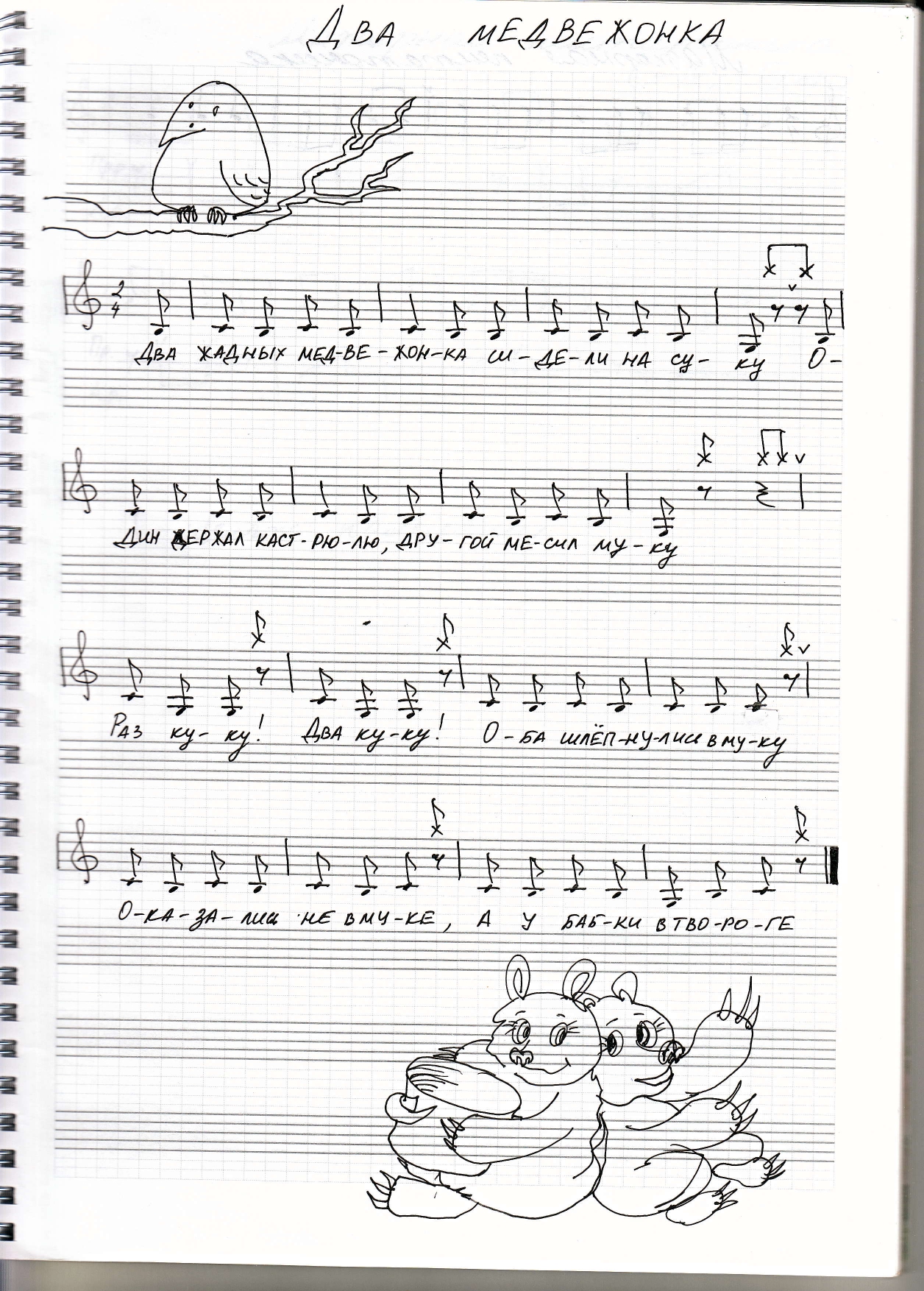 